Nome del corso STORIA DELL’ARTE CONTEMPORANEA (B1) - (CFA 6) A.A. 2021/2022Prof. MAURIZIO COCCIAData, 10-10-2021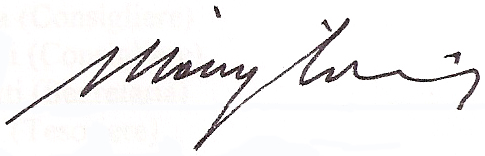 firmaDataOrario lezioneOrario lezioneoreDatamattinapomeriggioore22-10-2115.30 - 19:30412-11-2115.30 - 19:30419-11-2115.30 - 19:30426-11-2115.30 - 19:30403-12-2115.30 - 19:30410-12-2115.30 - 19:30417-12-2115.30 - 19:30407-12-2115.30 - 19:30414-01-2115.30 - 19:304Totale monte oreTotale monte oreTotale monte ore36